СПИСОКопубликованных учебных изданий и научных трудов Булгаковой Елены Валерьевны		(фамилия, имя, отчество полностью)Доцент кафедры информационного праваи цифровых технологийМосковского государственного юридическогоУниверситета имени О.Е. Кутафина (МГЮА)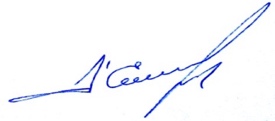 кандидат юридических наук, доцент	Е.В. БулгаковаСписок верен:Заведующий кафедрой информационного праваи цифровых технологийМосковского государственного юридическогоУниверситета имени О.Е. Кутафина (МГЮА)доктор юридических наук, профессор	А.В. Минбалеев
«1» сентября 2020 г.№ п/пНаименование учебных изданий и научных трудовФорма учебных изданий и научных трудовВыходные данныеОбъемСоавторы123456а) учебные изданияа) учебные изданияа) учебные изданияа) учебные изданияа) учебные изданияа) учебные издания1.Судебная фотография и видеозапись (учебник)Печат.М.: В 2-х томах / Московский университет МВД России имени В.Я. Кикотя. Москва, 2017. Учебник в 2-х томах / Москва, 2017. Том 1 (3˗е издание, исправленное и дополненное. – 467 с.30/ 19п.л.Бушуев В.В., Зотчев В.А.,Булгаков В.Г., Чулахов В.Н., Ярмак К.В.,Курин А.А.2.Криминалистическая техника (учебник)Печат.М. : Изд. «Российский университет транспорта (МИИТ) Москва»,  2017. – 426 с.27/18 п.л.Демин К.Е.,Булгаков В.Г.,Курин А.А.,Кокин А.В., Кочубей А.В.3.Комплексное экспертное исследования осколков взрывных устройств (учебное пособие)Печат.Волгоград : Волгоградская академия Министерства внутренних дел Российской Федерации (Волгоград), 2019. – 114 с.7/ 5п.л.Гераськин М.Ю., Булгаков В.Г., Курин А.А., Котельников Б.В.4. Судебная фотография и видеозапись (учебник)Печат.М.: В 2-х томах / Московский университет МВД России имени В.Я. Кикотя. Москва, 2018. Том 2 (3˗е издание, исправленное и дополненное) – 272 с.17/12 п.л.Курин А.А.,Булгаков В.Г.,5. Математические методы в судебно-экспертных исследованиях (учебное пособие)Печат.М.: Издательство Московский университет Министерства внутренних дел Российской Федерации, 2019. – 144 с.9 /7п.л.Чулахов В.Н.,Булгаков В.Г.,Курин А.А.6. Криминалистическая техника (учебник)Печат.М. : «Издательство Юрайт», 2019. Высшее образование – 380 с.24/ 12п.л.Усков И.Н.,Сафонов А.А.,Демин К.Е.,Булгаков В.Г.7. Криминалистическая техника (учебник)Печат.М. : «Издательство Юрайт», сер 76. Высшее образование(1-е изд.), 2020. – 380 с.24/ 14п.л.Демин К.Е.,Булгаков В.Г.,Курин А.А.,Кокин А.В., Кочубей А.В.б) научные трудыб) научные трудыб) научные трудыб) научные трудыб) научные трудыб) научные труды1. Методы анализа больших данных в решении юридических задач
(научная статья)Печат.В сборнике: Право и информация: вопросы теории и практики. Сборник материалов международной научно-практической конференции. Сер. «Электронное законодательство» ФГБУ «Президентская библиотека имени Б. Н. Ельцина». 2017. С. 90-96.0,4/ п.л.2.Проблемы правового регулирования технологии «блокчейн» в системе государственного управления. (научная статья)Печат.В сборнике: Технико-криминалистическое обеспечение раскрытия и расследования преступлений. Сборник тезисов и статей Международной научно-практической конференции. 2017. С. 26-29.0,3/0,25п.л.Миронова А.В., Булгаков В.Г.3.О новых возможностях установления принадлежности осколков, изымаемых с мест взрывов, взрывному устройству. (научная статья)Печат.Судебная экспертиза. 2017.№4 (52). С. 83-97.0,92/0,8п.л.Булгаков В.Г., Гераськин М.Ю.4.Возможности совершенствования криминалистического описания динамических признаков походки человека.(научная статья)Печат.В сборнике: Технико-криминалистическое обеспечение раскрытия и расследования преступлений. Сборник тезисов и статей Международной научно-практической конференции. 2017. С. 24-26.0,2/0,1п.л. Булгаков В.Г., Левашова А.В.5.Современные технико-криминалистические средства визуализации информации, полученной в ходе осмотра места происшествия.(научная статья)Печат.В сборнике: Технико-криминалистическое обеспечение раскрытия и расследования преступлений. Сборник тезисов и статей Международной научно-практической конференции. 2017. С. 21-23.0,2/0,1п.л.Булгаков В.Г., Замниус И.Н.6.История формирования криминалистического учения о динамических признаках человека. (научная статья)Печат.В сборнике: Технико-криминалистическое обеспечение раскрытия и расследования преступлений. Сборник тезисов и статей Международной научно-практической конференции. 2017. С. 19-21.0,2/0,1п.л.Булгаков В.Г., Левашова А.В.7.Использование криминалистического описания динамических признаков человека при проведении оперативно-розыскных мероприятий.(научная статья)Печат.В сборнике: Технико-криминалистическое обеспечение раскрытия и расследования преступлений. Сборник тезисов и статей Международной научно-практической конференции. 2017. С. 107-109.0,2/0,1 п.л.Левашова А.В., Булгаков В.Г., Замниус И.Н.8.Вопросы аутентификации создателя (исполнителя) электронного документа в «блокчейн»(научная статья)Печат.В сборнике: Технико-криминалистическое обеспечение раскрытия и расследования преступлений. Сборник тезисов и статей Международной научно-практической конференции. 2017. С. 100-101.0,2/0,1 п.л. Крупкин П.Р., Булгаков В.Г.9.Киберправосудие(научная статья)Печат.Администратор суда. 2018. № 4. С. 13-16.0,3/0,25 п.л.Денисов И.С., Булгаков В.Г.10Использование рентгеновских методов при исследовании металлических осколков самодельных взрывных устройств (научная статья)Печат.В сборнике: Проблемные аспекты правоохранительной деятельности и пути их решения.  Сборник тезисов и статей. 2018. С. 77-80.0,3/0,25 п.л.Гераськин М.Ю., Булгаков В.Г.11Новые цифровые технологии в технико-криминалистическом обеспечении раскрытия и расследования преступлений (научная статья)Печат.В сборнике: Технико-криминалистическое обеспечение раскрытия и расследования преступлений. Сборник статей по итогам международной научно-практической конференции, проводимой в рамках деловой программы Международной выставки «Интерполитех-2018». 2018. С. 46-49.0,3/0,25 п.л.Булгаков В.Г.12Перспективы развития системы электронного правосудия(научная статья)Печат.В сборнике: Проблемные аспекты правоохранительной деятельности и пути их решения.  Сборник тезисов и статей. 2018. С. 45-48.0,3/0,25 п.л.Акимов В.С., Булгаков В.Г.13BIG DATA IN INVESTIGATING AND PREVENTING CRIMES.(научная статья)Печат.Studies in Systems, Decision and Control. 2019. Т. 181. С. 61-69.0,6/0,53 п.л.Bulgakov V.G., Trushchenkov I.V., Vasilev D.V., Kravets E.G.14ANALYSIS OF THE DATA USED AT OPPUGNANCY OF CRIME IN THE OIL AND GAS INDUSTRY(научная статья)Печат.Studies in Systems, Decision and Control. 2019. Т. 181. С. 249-258.0,6/0,55 п.л.Vasilev D.V., Kravets E.G., Naumov Yu.G., Bulgakova E.V., Bulgakov V.G.15USE OF PLAYING AND TRAINING SOFTWARE COMPLEXES IN THE LAWYERS PREPARATION(научная статья)Печат.Communications in Computer and Information Science (см. в книгах). 2019. Т. 1084. С. 366-377.0,6/0,50 п.л.Bulgakov V.G., Trushchenkov I.V.16SPHERICAL PANORAMIC PHOTO SHOOTING AND VIRTUAL REALITY DEMONSTRATION OF A CRIME SCENE(научная статья)Печат.Communications in Computer and Information Science (см. в книгах). 2019. Т. 1084. С. 217-225.0,6/ 0,55 п.л.Bulgakov V.G., Trushchenkov I.V.17Применение технологий больших данных в расследовании преступлений (научная статья)Печат.В сборнике: Современные тенденции развития юридической науки. Сборник статей Международной научно-практической конференции. 2019. С. 3-5.0,2/0,1 п.л.Кардава К.В., Булгаков В.Г.18Возможности исследования патологической походки человека в криминалистике (научная статья)Печат.В сборнике: Правопорядок в России: проблемы совершенствования. Редакционная коллегия: Бирюков С.Ю., Кайргалиев Д.В.. 2019. С. 112-114.0,2/ 0,1п.л.Булгаков В.Г., Кардава К.В.19Цифровизация рынка юридических услуг.(научная статья)Печат.Вестник Московского университета МВД России. №6. 2020. – С. 11-19.0,7/0,6 п.л.Булгаков В.Г.,Крупкин П.Р.